РОССИЙСКАЯ ФЕДЕРАЦИЯКОСТРОМСКАЯ ОБЛАСТЬ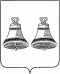 СОВЕТ  ДЕПУТАТОВгородского поселения город Макарьев Макарьевского муниципального районаРЕШЕНИЕ  № 114от 30 сентября 2021 годаВ соответствии с Федеральным законом от 06.10.2003 № 131-ФЗ «Об общих принципах организации местного самоуправления в Российской Федерации», пунктом 18 части 1 статьи 7 Устава городского поселения город Макарьев Макарьевского муниципального района Костромской области,   ст. 31, 32, 33. Градостроительного кодекса Российской Федерации, на основании представления Костромской межрайонной природоохранной прокуратуры от 18.08.2021 №24-2021,  Совет депутатов городского поселения город Макарьев четвертого созываРЕШИЛ:1. Внести в Правила благоустройства городского поселения город Макарьев Макарьевского муниципального района Костромской области, утвержденные Решением Совета депутатов городского поселения город Макарьев от 31.01.2020 №31 следующие изменения:1.1.  п. 1.2.25. изложить в следующей редакции:"1.2.25. мусор - мелкие неоднородные сухие или влажные отходы."1.2. п. 3.3.11. изложить в следующей редакции:"3.3.11.Контейнерные площадки должны соответствовать санитарно-эпидемиологическим требованиям, иметь твердое асфальтовое, бетонное покрытие, покрытие из тротуарной плитки или иное водонепроницаемое покрытие и содержаться в чистоте, должны иметь с трех сторон исправное и окрашенное ограждение высотой не менее 1,5 метров, уклон в сторону проезжей части с удобным круглогодичным подъездом для транспорта.Размер контейнерной площадки должен быть рассчитан на установку необходимого числа контейнеров, но не более 8  контейнеров для смешанного накопления ТКО или более12 контейнеров, из которых 4 - для раздельного накопления ТКО, и не более 2 бункеров для накопления КГО.Требования к внешнему виду контейнерных площадок определяются  Администрацией Макарьевского муниципального района.Допускается изготовление контейнерных площадок закрытого типа по индивидуальным проектам (эскизам), согласованным с администрацией Макарьевского муниципального района. "2. Решение вступает в силу со дня официального опубликования в  печатном издании  «Городские новости».3. Настоящее решение направить главе городского поселения город Макарьев для  подписания и официального опубликования.Глава городского поселения город Макарьев Макарьевского муниципального районаКостромской области                                                                             М.В. СОКОЛОВО внесении изменений в решение Советадепутатов городского поселения городМакарьев Макарьевского муниципальногорайона от 31.01.2020 №31 «Об утвержденииПравил благоустройства городского поселения город Макарьев Макарьевского муниципального района Костромской области»